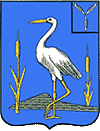 АДМИНИСТРАЦИЯ БОЛЬШЕКАРАЙСКОГО МУНИЦИПАЛЬНОГО ОБРАЗОВАНИЯ РОМАНОВСКОГОМУНИЦИПАЛЬНОГО РАЙОНА САРАТОВСКОЙ ОБЛАСТИ	Распоряжение	№ 2-р23 января 2019 годас.Большой КарайО         проведении               надзорно- профилактической              операции «Жилище  –  2019»     на  территорииБольшекарайского муниципального образования            Во исполнение рекомендаций Отделения надзорной деятельности и профилактической работы по  Романовскому району по  проведению надзорно-профилактической операции «Жилище-2019» на территории Большекарайского муниципального образования:        1.Организовать с 01февраля по 31 мая  2019 года  и с 01 сентября по 31 декабря 2019 года  на территории Большекарайского  муниципального образования надзорно-профилактическую  операцию «Жилище-2019» .     2.Разработать и утвердить план мероприятий по  обеспечению  пожарной безопасности в жилом секторе на территории Большекарайского муниципального  образования  согласно приложения  .    3.Ответственным за проведение  запланированных мероприятий обеспечить их организацию и неукоснительное выполнение.    4. Членам     профилактической    группы    по     проведению профилактической работы по пожарной безопасности  в весенне-летний и  осеннее - зимний  периоды 2019 года  направить  свою  работу  на разъяснение  гражданам поселения  правил пожарной безопасности.    5.Контроль за исполнением настоящего распоряжения оставляю за собой.Глава Большекарайского                                        Н.В. Соловьевамуниципального образованияПриложение  к распоряжениюадминистрации Большекарайскогомуниципального образованияот 23.01.2019 г. № 2-рПЛАНмероприятий по обеспечению пожарной безопасности  в жилом секторе на территории Большекарайского муниципального образования  в рамках проведения надзорно-профилактической операции «Жилище – 2019»Верно: зам.главы администрации Большекарайского МО___________Т.А.Глухова№п/пНаименование мероприятийСрокиисполненияФИО ответственного1Провести профилактическую работу среди населения  села Большой Карай в целях  обеспечения пожарной безопасности в жилом секторе с привлечением  работников  Большекарайского отдельного пожарного поста.Весь периодГлава Большекарайского муниципального образования2Активизировать проведение противопожарной пропаганды и обучение населения мерам пожарной безопасности, направленных, в первую очередь, на разъяснение мер пожарной безопасности при эксплуатации систем  отопления, электрооборудования и электроприборов;Весь периодГлава Большекарайского муниципального образования3Разработать и разместить на информационных стендах памятки, распространить листовки по противопожарной безопасности;Весь периодГлава Большекарайского муниципального образования4Организовать  проведение встреч с населением в целях проведения противопожарной пропаганды на территории  села Большой КарайВесь периодГлава Большекарайского муниципального образования5Провести инструктаж под роспись с гражданами о мерах пожарной безопасности в жилом секторе, с распространением  памяток, литовокВесь периодГлава Большекарайского муниципального образования6Провести проверки  состояния наружного противопожарного водоснабжения, исправность  пожарной и приспособленной для целей пожаротушения техники, очистку дорог и подъездов  к зданиям и сооружениямВесь периодГлава Большекарайского муниципального образования